DOCENTEDOCENTEClaudia Janneth Manosalva ManosalvaClaudia Janneth Manosalva ManosalvaClaudia Janneth Manosalva ManosalvaClaudia Janneth Manosalva ManosalvaClaudia Janneth Manosalva ManosalvaClaudia Janneth Manosalva ManosalvaGRADOGRADOQuintoASIGNATURAASIGNATURAASIGNATURACiencias Naturales – Componente Biológico – Físico - QuímicoCiencias Naturales – Componente Biológico – Físico - QuímicoCiencias Naturales – Componente Biológico – Físico - QuímicoCiencias Naturales – Componente Biológico – Físico - QuímicoCiencias Naturales – Componente Biológico – Físico - QuímicoCiencias Naturales – Componente Biológico – Físico - QuímicoCiencias Naturales – Componente Biológico – Físico - QuímicoCiencias Naturales – Componente Biológico – Físico - QuímicoCorreo electrónico de contactoCorreo electrónico de contactoCorreo electrónico de contactoCorreo electrónico de contactoCorreo electrónico de contactoclaudia.manosalva@sabiocaldas.edu.coclaudia.manosalva@sabiocaldas.edu.coclaudia.manosalva@sabiocaldas.edu.coclaudia.manosalva@sabiocaldas.edu.coclaudia.manosalva@sabiocaldas.edu.coclaudia.manosalva@sabiocaldas.edu.coFecha de envíoFecha de envíoFecha de envíoFecha de envío29 de marzo de 202129 de marzo de 202129 de marzo de 2021Fecha de entregaFecha de entrega5 de abril de 20215 de abril de 2021Tiempo de ejecución de la actividad Tiempo de ejecución de la actividad Tiempo de ejecución de la actividad Tiempo de ejecución de la actividad Tiempo de ejecución de la actividad Tiempo de ejecución de la actividad 3 horas3 horas3 horas3 horas3 horasTEMAPlan de mejoramiento Plan de mejoramiento Plan de mejoramiento Plan de mejoramiento Plan de mejoramiento Plan de mejoramiento Plan de mejoramiento Plan de mejoramiento Plan de mejoramiento Plan de mejoramiento 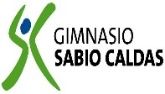 GIMNASIO SABIO CALDAS (IED)Nuestra escuela: una opción para la vidaPLAN ESCOLAR NO PRESENCIALCódigoPENP - 01GIMNASIO SABIO CALDAS (IED)Nuestra escuela: una opción para la vidaPLAN ESCOLAR NO PRESENCIALVersión 001GIMNASIO SABIO CALDAS (IED)Nuestra escuela: una opción para la vidaPLAN ESCOLAR NO PRESENCIALFecha18/03/2020GIMNASIO SABIO CALDAS (IED)Nuestra escuela: una opción para la vidaPLAN ESCOLAR NO PRESENCIALProcesoGestión AcadémicaContextualización Buscando brindar a los estudiantes una oportunidad de mejora frente a las dificultades mostradas en el corte del primero periodo académico se propone este plan de mejoramiento.Descripción de la actividad sugerida Elabora una infografía usando como base el tema del cuadro comparativo de los niveles de organización de los seres vivos, propuesto en la guía del Portafolio 3, selecciona uno de los sistemas allí trabajados y hazla para presentarla y sustentarla en la clase a tus compañeros. Te comparto en la webgrafía un video explicativo sobre como hacer una infografía, debes ser muy creativa y llamativa, revisa bien la ortografía y usa unas buenas imágenes.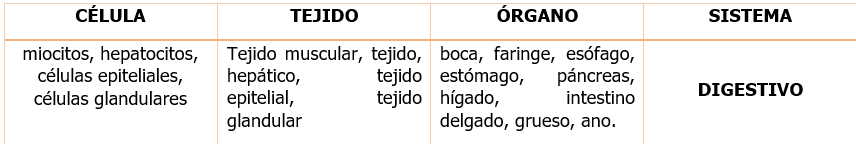 Prepara una exposición sobre la historia y evolución de la física y la química para sustentar frente a tus compañeros en la clase, ten en cuenta hacer un buen material para la exposición que sea muy visual, si lo deseas puedes grabarte exponiendo y comparte el material que hiciste para la exposición o la grabación de la exposición en tu carpeta de Classroom.Webgrafía/material fotocopiado (Anexo)Video cómo hacer una infografía: https://www.youtube.com/watch?v=pWeESa0oV5Ehttps://venngage.com/blog/como-hacer-una-infografia-en-5-pasos/Criterios de Evaluación Buena consulta y selección de información para la elaboración de las actividades.Elaboración de un buen material visual para la exposición del tema.Preparación del tema para la sustentación.